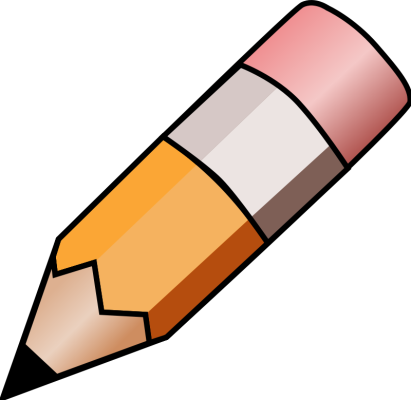 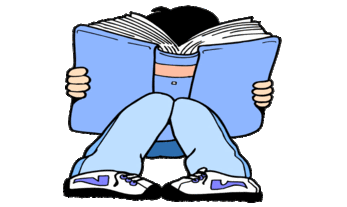 YEAR 4 HOME LEARNING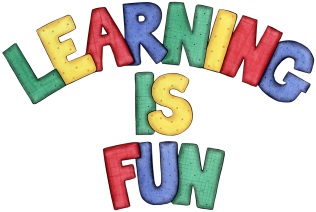 YEAR 4 HOME LEARNINGDate Set02/12/19Date Due04/12/19MathleticsNext week in numeracy we will be learning about bar line graphs, Carrol Diagrams and we will be adding and subtracting numbers with decimals. Please check mathletics for extra home learning. Spellodrome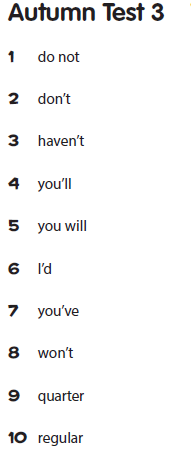 Please check spellodrome for extra words. ReadingRecommended daily reading time:KS2 20 minutes.Home Learning ProjectThis week for your home learning, we would like you to create an autobiography. You should include all of the events in your life that are important to you. Your home learning is due Wednesday 4th December 2019.GreekPlease go to Greek Class Blog for Greek Home LearningGreek Class - St Cyprian's Greek Orthodox Primary Academy